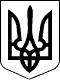 УКРАЇНАЧЕЧЕЛЬНИЦЬКА РАЙОННА РАДАВІННИЦЬКОЇ ОБЛАСТІРІШЕННЯ № 118 15 липня 2016 року                                                                   5 сесія 7 скликанняПро затвердження розпорядження голови Чечельницької районної ради від 12 липня 2016 року № 37 «Про редактора комунального підприємства «Районна газета «Чечельницький вісник» Чечельницької районної ради Вінницької області»Відповідно до пункту 20 частини 1 статті 43 Закону України „Про місцеве самоврядування в Україні”, враховуючи висновок постійної комісії районної ради з питань бюджету та комунальної власності, районна рада ВИРІШИЛА:1. Затвердити розпорядження голови Чечельницької районної ради від    12 липня 2016 року № 37 «Про редактора комунального підприємства «Районна газета «Чечельницький вісник» Чечельницької районної ради Вінницької області».2. Контроль за виконанням цього рішення покласти на постійну комісію районної ради з питань бюджету та комунальної власності (Савчук В.В.).Голова районної ради                                                        С.В. П’яніщук